Smoke and  Carbon  Monoxide  Detector Requirements  Based  on Construction Year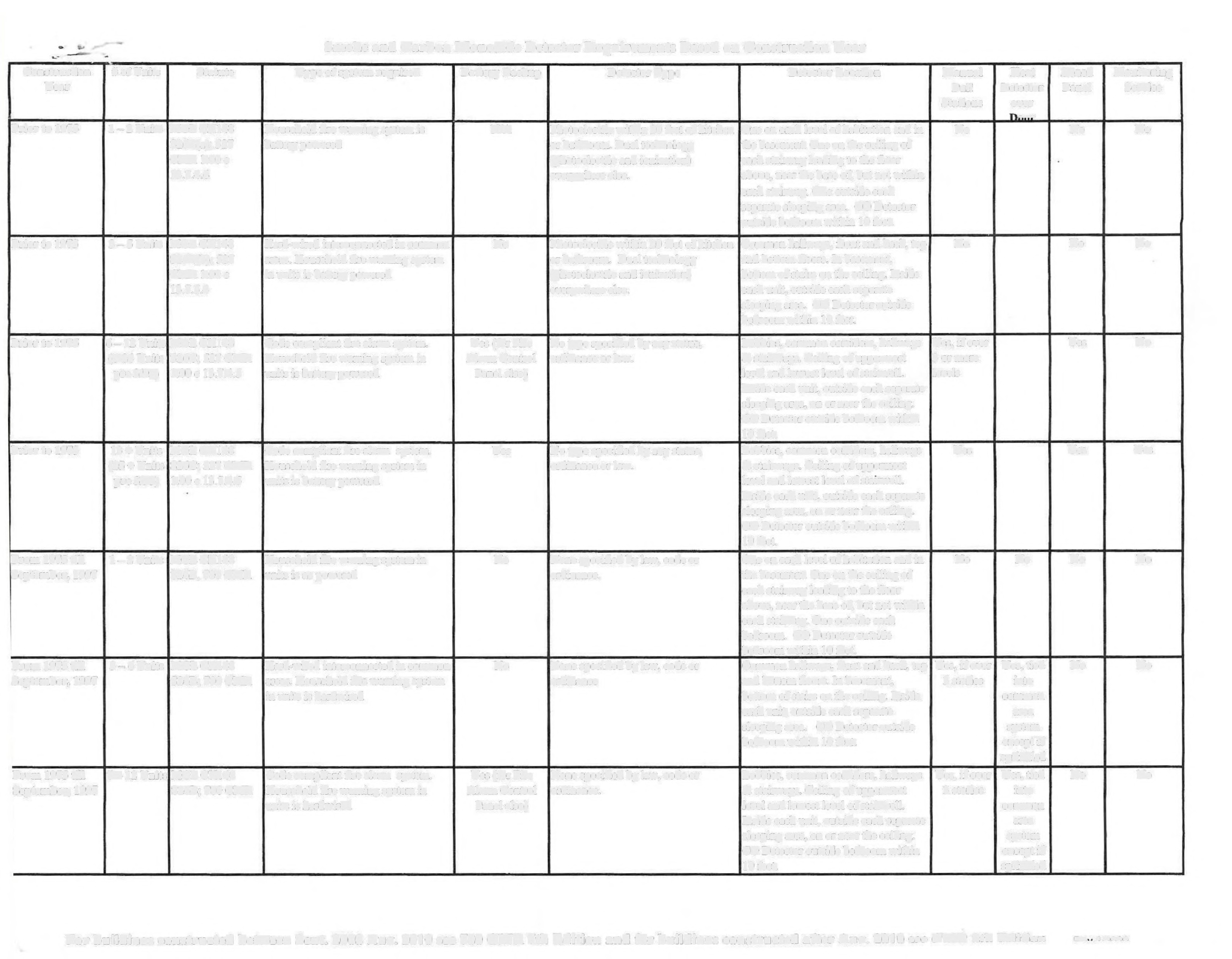 Construction       # of Units              Statute                    Type of system required              Battery Backup                     Detector Type                                   Detector Location                     Manual          Heat        Zoned      MonitoringYear                                                                                                                                                                                                                                                                                              Pull         Detector      Panel           ServiceStations         over+Prior to 1975          1-2Units   MGLCH148            Household  fire warning system is                         NIA           Photoelectric within 20 feet of kitchen   One on each level of habitation  and in            No                                     No                   NoS26E(a);  527           battery powered                                                                              or bathroom.  Dual technology                  the basement. One on the ceiling ofCMR  I.00c                                                                                                     (photoelectric  and ionization)                   each stairway leading  to the  floor13.7.4.6                                                                                                                              everywhere else.                                          above,  near the base of, but not within each stairway.  One outside each separate sleeping area.   CO Detector outside bedroom within  IO  feet.Prior to 1975          3--5Units  MGL CH148            Hard-wired interconnected  in comm on                No               Photoelectric within 20 feet of kitchen   Common hallways, front and back,  top          No                                     No                   No26E(b);  527           areas.  Household  fire warning system                                        or bathroom.   Dual technology                 and bottom floors.  In basement,CMR  1.00c              in units is battery powered                                                           (photoelectric  and ionization)                   bottom of stairs on the ceiling.  Inside13.7.5.4                                                                                                                               everywhere else.                                          each unit,  outside each separate sleeping area.   CO Detector outside bedroom within  10  fect.Prior to 1975         6- 12 Units MGLCH148            Code compliant fire alarm system.                Yes (for Fire       No type specified by any statue,               Lobbies, common corridors,  hallways    Yes, if over                              Yes                  No(6-24 Units  S26C;  527 CMR      Household fire warning system in                Alarm Control      ordinance or law.                                         & stairways.  Ceiling of uppermost          3 or morepre 3/95)    l.00c 13.7.4.5         units is battery powered                                    Panel also)                                                                               level  and lowest level  of stairwell.           levels Inside each unit, outside each separate sleeping  area, on or near the ceiling.CO Detector outside bedroom within10  feet.Prior to 1975          13 + Units  MGLCH148            Code compliant fire alarm  system.                       Yes               No type specified by any statue,               Lobbies, comm on corridors, hallways            Yes                               Yes                  Yes(25 + Units  S26C; 527 CMR      Household  fire warning system in                                                   ordinance or law.                                         & stairways.  Ceiling of uppermostpre 3/95)    1.00 C 13.7.4.5         units is battery powered                                                                                                                                       level and lowest level  of stairwell.Inside each unit, outside each separate sleeping area, on or near the ceiling. CO Detector outside bedroom  within10 feet.From 1975 till        1-2Units  MGLCHl48            Household  fire warning system in                         No               None specified  by law, code or                One on each level of habitation  and in            No                 No               No                   NoSeptember, 1997                        $26B, 780 CMR      units is ac powered                                                                        ordinance.                                                     the basement. One on the ceiling of each stairway leading to the floor above,  near the base of, but not within each stairway.  One outside each bedroom.   CO Detector outside bedroom within  10  feet.From 1975 till         3-6Units  MGLCHl48          Hard-wired interconnected  in common                 No               None specified by law, code or                Common hallways, front and back, top   Yes, if over    Yes,  tied         No                   NoSeptember,  1997                        $26B; 780 CMR      areas.  Household  fire warning system                                       ordinance                                                      and bottom floors.  In basement,                   3 stories            intoin units is hardwired                                                                                                                                        bottom of stairs  on the ceiling.  Inside                              common each unit, outside each separate                                             area sleeping area.    CO Detector outside                                   system bedroom within  IO feet.                                                      except ifsprinkledFrom 1975 till       712 Units  MGLCH148           Code compliant  fire alarm  system.               Yes (for Fire       None specified by law, code or                Lobbies, common corridors, hallways     Yes, if over    Yes, tied          No                   NoSeptember, 1997                        $26B; 780 CMR      Household fire warning system in                Alarm  Control     ordinance.                                                     & stairways.  Ceiling ofuppennost              3  stories            into units is hardwired                                              Panel also)                                                                                level and lowest level of stairwell.                                     commonInside each unit, outside each separate                                 area sleeping area,  on or near the ceiling.                                  system CO Detector outside bedroom within                               except if10  feet.                                                                                   sprinkledFor buildings constructed hetween  Sent. 2008  Au9. 2010 see 780 CMR 7th Edition  and for buildinos  constructed after  Ano. 2010  eee CM Rth Fi+ion         D«dietSmoke and  Carbon  Monoxide Detector Requirements Based  on Construction Year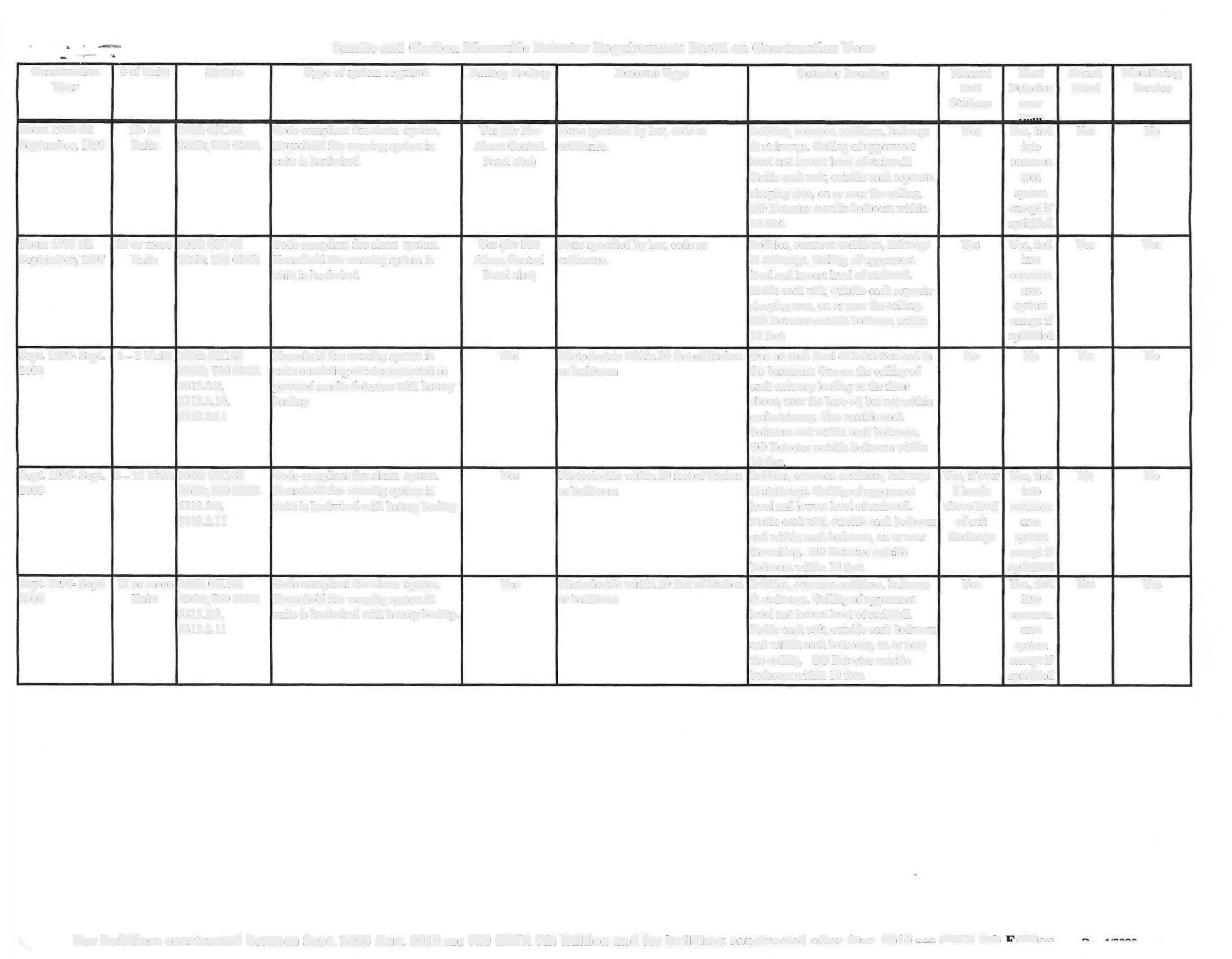 Construction         # of Units              Statute                       Type of system  required               Battery Backup                        Detector Type                                        Detector Location                       Manual          Heat          Zoned        MonitoringYear                                                                                                                                                                                                                                                                                                                                       Pull          Detector       Panel            ServiceStations           over noFrom  1975  till              13-  24       MGLCH148            Code compliant fire alarm  system.               Yes (for Fire       None specified  by law,  code or                Lobbies, common corridors,  hallways            Yes           Yes, tied         Yes                  NoSeptember,  1997          Units       S26B;  780 CMR      Household fire warning system in               Alarm Control      ordinance.                                                     & stairways.  Ceiling of uppermost                                        into units is hardwired                                              Panel  also)                                                                               level and lowest  level  of stairwell.                                    commonInside each unit, outside each separate                                 areasleeping area,  on or near the ceiling.                                   systemCO Detector outside bedroom  within                               except if10  feet.                                                                                  sprinkledFrom  1975  till         25 or more  MGLCHJ48          Code compliant  fire alarm  system.               Yes (for Fire      None specified by law,  code or                Lobbies, common corridors, hallways            Yes           Yes, tied          Yes                  YesSeptember,  1997          Units        S26B;  780 CMR     Household fire warning system in               Alann  Control      ordinance.                                                     & stairways.  Ceiling of uppermost                                        into units  is hardwired                                             Panel  also)                                                                               level and lowest  level of stairwell.                                     commonlnside each unit, outside each separate                                 area sleeping area,  on or near the ceiling.                                   system CO Detector outside bedroom within                               except if IO feet.                                                                                   sprinkledSept.  1997- Sept.     1-2Units   MGLCHl48            Household fire warning system in                         Yes               Photoelectric within 20 feet of kitchen   One on each level of habitation  and  in             No                 No              No                   No2008                                                  S26B;  780 CMR      units consisting  of interconnected  ac                                         or bathroom                                                  the basement. One on the ceiling of5313.2.9,                   powered smoke detectors with battery                                                                                                           each stairway leading  to the floor5313.2.10,                backup                                                                                                                                                                    above, near the base of, but not within5313.2.11                                                                                                                                                                                                   each stairway.  One outside each bedroom  and within  each bedroom. CO Detector outside bedroom  within IO  feetSept.  1997-  Sept.    3-12  Units  MGLCHl48          Code compliant  fire alarm  system.                       Yes               Photoelectric within 20 feet of kitchen  Lobbies, common corridors, hallways     Yes, if over    Yes, tied          No                   No2008                                                  S26B; 780 CMR      Household fire warning system in                                               or bathroom                                                  & stairways. Ceiling of uppermost               3 levels             into5313.2.9,                   units is hardwired with battery backup                                                                                                             level  and lowest level of stairwell.            above level    common5313.2.11                                                                                                                                                                                                   Inside each unit, outside each bedroom       of exit             area and within each bedroom, on or near        discharge        system the ceiling.   CO Detector outside                                      except if bedroom within  LO  feet.                                                     sprinkledSept,  1997- Sept.     13 or more  MGL CH148            Code compliant  fire alarm  system.                       Yes               Photoelectric  within 20 feet of kitchen   Lobbies, common corridors,  hallways            Yes           Yes, tied         Yes                  Yes2008                                Units      $26B; 780 CMR      Household fire warning system in                                              or bathroom                                                  & stairways. Ceiling of uppermost                                        into5313.2.9,                   units is hardwired with battery backup.                                                                                                            level and lowest level of stairwell.                                     common5313.2.11                                                                                                                                                                                                   Inside each unit, outside each bedroom                                area and within each bedroom, on or near                                 system the ceiling.    CO Detector outside                                     except if bedroom within  10  feet.                                                     sprinkledFor buildings  constructed  between  Sent.  2008 Au9.  2010 see 780 CMR 7th Edition  and far hnildinos  constructed after  A a 010  e 6 6 CD  9+      u:a.